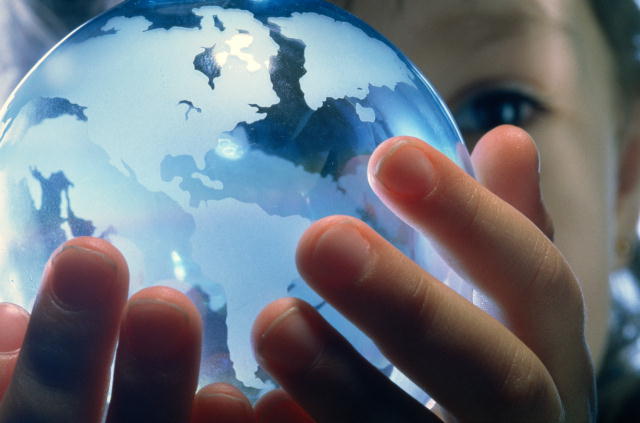 ОКРЕМІ ПОЛОЖЕННЯ ПЕДАГОГІЧНОЇ СИСТЕМИ САМОПІЗНАННЯ ТА САМОВДОСКОНАЛЕННЯ СУБ’ЄКТА ОСВІТНЬОЇ ДІЯЛЬНОСТІ Черкашина Т. В.,доктор педагогічних наук,професор кафедри педагогіки та освітнього менеджментуКомунальний навчальний заклад «Черкаський обласний інститут післядипломної освіти педагогічних працівників Черкаської обласної ради» Стратегія діяльності педагогічного працівника набуває у наш час принципово нового змісту: спрямування зусиль на духовно-моральне самовдосконалення, трансформацію самосвідомості на засадах самопізнання, формування здатності до професійного та життєвого самовизначення. Свідома потреба педагога до саморозвитку, самовдосконалення стає особливо актуальною на сучасному етапі розвитку суспільства, оскільки обумовлюється прискореним ритмом суспільного життя, створенням принципово нових комунікаційних систем, подальшим духовним збагаченням особистості. Найбільш ефективним і динамічним шляхом розв’язання проблеми досягнення особистісної й професійної досконалості є всебічний гармонійний саморозвиток суб’єкта освітньої діяльності, який прагне постійно самовдосконалюватися. Мотивацією до цілеспрямованої роботи над собою може слугувати промовистий вислів Григорія Савовича Сковороди: «Сенс людського існування – подвиг самопізнання» [7]. Тобто свідомо та системно пізнаючи себе, ми творимо мир у собі, а отже і мир навколо себе. Такий процес можна прирівняти до подвигу повсякденних особистих подолань, перемоги над собою, в частині сумнівів, страху, марнославства, страждання від нереалізованих бажань та сподівань.Базові методологічні параметри саморозвитку і особистісно-професійного самовдосконалення засобами самопізнання включають: мету – свідоме духовно-моральне, професійно-орієнтоване, соціально значуще самовдосконалення суб’єкта освітньої діяльності засобами самопізнання;завдання – застосування технологій, методик самопізнання та особистісно-професійного самовдосконалення в сучасній педагогічній практиці;предмет – індивідуальний ресурс сил суб’єкта освітньої діяльності. Завдяки виваженим науковим підходам аксіологічному, акмеологічному, компетентнісному, культурологічному, антропологічному, особистісно-орієнтованому, системному, цілісному, синергетичному, діяльнісному ідея самопізнання та самовдосконалення стає свідомою потребою для розумно мислячих суб’єктів освітньої діяльності, сприяє утвердженню засад педагогіки гуманізму, партнерства, творчої співпраці і засвідчує її актуальність в педагогічній науці та практиці.Проблемі самовдосконалення присвячені праці відомих вчених і просвітників, громадських діячів, зокрема Ш. Амонашвілі, Б. Ананьєва, І. Беха, М. Євтуха, М. Мельникова, Е. Помиткіна, Е. Піньковської, Т. Черкашиної, Г. Шевченко.Теоретичні і методичні положення саморозвитку, самовдосконалення суб’єктів освітньої діяльності висвітлено в педагогічній системі самопізнання та особистісно-професійного самовдосконалення [2]. В основу означеної системи закладені об’єктивні закони і закономірності теорії виховання й самовиховання, які дають змогу виокремити змістові концепти: вольовий імунітет – почуття міри, культура бажань; емоційний імунітет – самовладання, культура емоцій; ментальний імунітет – позитивне, логічне мислення, культура пам’яті, думок, дій.Функціонально педагогічна системи самопізнання і особистісно-професійного самовдосконалення має практико-орієнтований характер. Обґрунтовані функції, виконувані нею класифікуються як: гносеологічна: системне самоспостереження і самоаналіз емоційно-вольової і чуттєво-ментальної сфери в структурі індивідуального ресурсу сил у соціально напружених ситуаціях; аксіологічна: об’єктивація самооцінки особистісних проявів (чеснот і недоліків) у процесі поліфункціональних соціально значущих комунікацій; праксіологічна: самокорекція неповноцінних якостей під час соціальних, професійних, міжособистісних комунікацій з використанням ментально-часових характеристик («після», «під час», «до» ситуативної події). Педагогічна система самопізнання та особистісно-професійного самовдосконалення як сукупність факторів, спрямованих на досягнення свідомих педагогічних цілей, характеризується такими базовими показниками: структурністю (містить взаємообумовлені базові структурні компоненти); цілісністю (неподільність, єдність взаємозв’язків структурних компонентів); надійністю (достовірність, узгодженість цілей та завдань); оптимальністю (доцільність, обґрунтованість умов, які забезпечують надійність взаємозв’язків структурних компонентів); функціональністю (сукупність можливостей, функцій, спрямованих на досягнення мети); синергетичністю (збільшення сили впливу одного системоутворювального компоненту при узгодженій цілеспрямованій взаємодії з іншими компонентами системи); ієрархічністю (послідовність взаємодії структурних компонентів, виходячи з пріоритетності розподілу їх функцій); інтегративністю (відновленням цілісності, внаслідок встановлення узгоджених взаємозв’язків між умовно розділеними компонентами).Структурно педагогічна системи самопізнання та особистісно-професійного самовдосконалення суб’єкта освітньої діяльності уміщує три системоутворювальні компоненти: структурно-змістовий компонент – відображає концептуальну спрямованість (особливості планування та реалізації етапів самопізнання та самовдосконалення, їх загальні та часткові цілі й завдання); структурно-процесуальний компонент – характеризує базові умови (специфіку, форми, методи, технологічні засоби); структурно-аналітичний компонент – розкриває об’єктивні закономірності самопізнання та самовдосконалення, адаптовані до освітнього процесу.Кожен з наведених компонентів має свою специфічну функціональну спрямованість. Структурно-змістовий компонент змістового блоку педагогічної системи самопізнання та особистісно-професійного самовдосконалення характеризує змістовність, взаємообумовленість та взаємозв’язок етапів. Перший, умовно виділений етап, незв'язаний часовою залежністю –самоконтроль, ґрунтується на ментальній працелюбності і вміщує підетапи самоспостереження і самообмеження. Другий етап, віднесений до самоаналізу, характеризує стійке прагнення суб’єкта освітньої діяльності до узагальнення отриманих знань про індивідуальний ресурс сил, специфічні особливості своєї пам'яті, бажань, емоцій, нижчого ментального тіла, вказуючи на наявність ознак ментальній самостійності. Третій етап – самокорекція (об'єктивація самооцінки і самоствердження), передбачає особисту відповідальність за прийняті і втілені рішення, характеризує педагога як людину розумно мислячу, ментально самодостатню, здатну до подолання внутрішніх протиріч на рівні уніфікованих підходів в осмисленні і реалізації завдань, підтверджених науковим досвідом [2].Cтруктурно-процесуальний компонент змістового блоку педагогічної системи самопізнання та особистісно-професійного самовдосконалення відображає базові умови, які забезпечують безперервність, послідовність і нескінченність процесу самопізнання і особистісно-професійного самовдосконалення у вигляді поступеневості (послідовності), поступовості (спрямованості), постійності (безперервності).Структурно-аналітичний компонент змістового блоку педагогічної системи самопізнання та особистісно-професійного самовдосконалення уміщує об’єктивні закономірності. До об'єктивних істотних закономірностей віднесені закони, що зумовлюють характер внутрішніх і зовнішніх комунікацій. Їх можна умовно диференціювати на три характерні групи. До першої групи віднесені: закон причинно-наслідкового зв'язку, закон ієрархії, закон свободи вибору, до другої групи - закон дзеркального відображення, закон магнітного тяжіння, закон аналогії; до третьої групи - закон доцільності, закон сумірності, закон необхідності (вибір головного) [2; 3].Свідоме застосування педагогічної системи самопізнання та самовдосконалення особистості у сучасній педагогічній практиці сприяє: зміцненню фізичного здоров’я, вольового, емоційного, ментального імунітету; підвищенню рівня професійної компетентності, саморозвитку та самовдосконалення, комунікативної педагогічної культури.ЛітератураЄвтух М.Б., Піньковська Е.А., Черкашина Т.В. Методики особистісно-професійного самовдосконалення суб’єкта педагогічної діяльності на засадах самопізнання : навчально-методичний посібник : для педагогічних працівників.  Черкаси : Видавець Чабаненко Ю.А., 2015 .406 с.2. Євтух М. Б., Черкашина Т.В. Педагогічна система самопізнання і особистісно-професійного самовдосконалення : Підручник. Черкаси : Видавець Чабаненко Ю.А., 2017. 348 с. 3. Євтух М. Б., Черкашина Т. В. Культура взаємин : Підручник. 3-те вид., переробл. і допов. Черкаси : Видавець Чабаненко Ю.А., 2012. 340 с. 4. Пиньковская Э. А. Серия книг «Спаси и сохрани». Том 1. «Кто ты?». Черкассы : Издатель Чабаненко Ю. А., 2011. 814 с.5. Пиньковская Э. А. Серия книг «Спаси и сохрани». Том 2. «Эгология». Черкассы : Издатель Чабаненко Ю. А., 2012. 438с + 3 таблицы.6. Пиньковская Э. А. Серия книг «Спаси и сохрани». Том 3. «Детектор лести». Черкассы : Издатель Чабаненко Ю. А., 2013. 438с + 3 таблицыСковорода Г. С. Повне зібрання творів : у 2-х т. / Г. С. Сковорода. Київ : Наукова думка, 1973. Т. 1. 531 с.; Т. 2. 574 с. 